ІНФОРМАЦІЙНА КАРТКА ВИКЛАДАЧА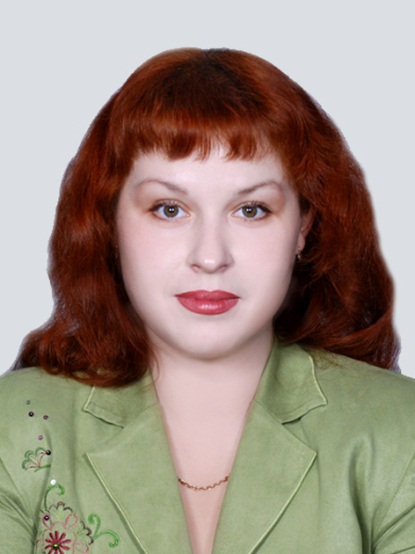 РЕЗЮМЕ ВИКЛАДАЧАПІПЧУНІХІНА ТЕТЯНА СЕРГІЇВНА Вчене звання, посада на кафедріКандидат економічних наук, доцент кафедри маркетингуАдреса персональної робочої електронної поштиt.chunihina@knute.edu.ua Правильна транслітерація прізвищаChunikhina Т.1.Ідентифікатори автораhttps://orcid.org/0000-0002-1386-6706 http://www.researcherid.com/rid/D-4585-2019 2.Освіта та кваліфікація2019 рр. – Київський національний торговельно-економічний університет. Доцент кафедри маркетингу Київського національного торговельно-економічного університету. 2018 рр. – Навчальний науковий інститут менеджменту, економіки та фінансів ПРАТ «ВНЗ «Міжрегіональна Академія Управління персоналом». Доцент кафедри маркетингу2018 р. ‒ Державний університет інфраструктури та технологій. Доцент кафедри обліку і оподаткування. Заступник зав кафедрою по навчальній роботі2016 р. ‒ Відкритий міжнародний університет розвитку людини «Україна». Доцент кафедри обліку та загальноекономічних дисциплін. Заступник зав кафедрою по навчальній роботі2014 р. ‒ Донбаська державна машинобудівна академія. Отримала  вчене звання доцента кафедри обліку та аудиту2009 р. ‒ Донецький національний університет Міністерства освіти і науки УкраїниЗахист дисертації на здобуття наукового ступеня кандидата економічних наук зі спеціальності 08.00.01 – Економічна теорія та історія економічної думки на тему «Корпорація в суспільному відтворенні: генезис і механізм функціонування»1998 р. ‒ Донбаська державна машинобудівна академія. Диплом спеціаліста. Закінчила з відзнакою інженерно-економічний факультет. Спеціальність: економіка підприємства. Кваліфікація: інженер – економіст 3. Підвищення кваліфікації2020 – Google Analitics Academy. Курс «Google Analitics». 2020 – КНТЕУ. Підвищення кваліфікації у ВШПМ КНТЕУ. 2019 – Балтійський науково-дослідницький інститут проблем трансформації економічного простору. Цикл науково-методичних практик для викладачів з  «Маркетингу».2018 – атестація осіб, які претендують на вступ на державну службу, щодо володіння державною мовою. 2018 – Таврійський національний університет імені В.І. Вернадського, підвищення кваліфікації за програмою «Міжнародні стандарти бухгалтерського обліку та фінансової звітності»2018 – Федерація професійних бухгалтерів і аудиторів. Цикл Цикл науково-методичних за програмою «На шляху до якісної звітності за МСФЗ».2018 –  Компанія «Інтелект-Сервіс». Теоретично-практичний курс по роботі з комп’ютерною програмою «M.E.Doc».4. Міжнародний досвід1. Участь в програмі міжнародної академічної мобільності  згідно Статуту інституту та договору про співпрацю в сфері науково-технічної та освітньої діяльності в рамках створення наукового кластеру «Інтермаріум» (Литва, Латвія, Польща, Молдова, Україна). На базі Балтійського науково-дослідницького інституту проблем трансформації економічного простору за підтримки Причорноморського науково-дослідного інституту економіки і інновацій: «Інноваційні освітні технології: європейський досвід та його впровадження в підготовку фахівців з економіки та управління», (м. Рига, Латвія). За спеціальністю 075. Маркетинг.2.Участь у виконанні комплексного наукового міжнародного проекту за напрямом «Детермінанти сталого розвитку економіки» в частині  розробки розділу «Інноваційні підходи і методичні інструменти сталого розвитку». Дослідження стратегічних напрямків інноваційного розвитку суб’єктів господарювання.3. Участь у виконанні комплексного наукового міжнародного проекту у Балтійському науково-дослідницькому інституті проблем трансформації економічного росту (Латвія): «Інноваційні освітні технології: європейський досвід та його впровадження в підготовку фахівців з економіки та управління», 2019р.5.Перелік працьЗагальна кількість публікацій – більше 170, з них: монографії – 4, статті у фахових виданнях України та у наукових виданнях інших держав, які включені до міжнародних наукометричних баз – більше 70, тези доповідей в закордонних виданнях/виданнях, які включені до міжнародних наукометричних баз – більше 30, тези доповідей на конференціях різних рівнів – більше 50.Монографія:1. Монографія: Chunikhina Т., Web analytics: theopy, practice, necessity. Relevant Issues of the Development of Science: international collective monograph / Chunikhina Т., Кlibanska O. – USA.: Сopyright, 2020. – 158 P.(міжнародне видання)2. Монографія: Чуніхіна Т.С., Стратегія міжнародного маркетингу в антикризовому управлінні / М.В. Корж, С.Т. Пілецька, Т.С. Чуніхіна, К.І.Маліношевська. – К.: ЦП КОМПРИНТ, 2019. – 450 с.3. Монографія: Чуніхіна Т.С, Стратегічні напрями інноваційного розвитку суб’єктів господарювання агропромислового комплексу. Економіко-правові аспекти сталого розвитку: теорія, методологія, практика міжнародна колективна монографія / М.В. Корж, Т.О. Суслова, Т.С. Чуніхіна, К.І.Маліношевська. – К.: НАНУ, 2019. – 20 с. (міжнародне видання)4. Чуніхіна Т.С., Корпорация в системе общественного производства: Монография: Т.С.Чуніхіна, Дмитриченко Л.І., - Д.: Східний видавничий дім, 2010. – 184 с.Підручник, навчальний посібник:1. Чуніхіна Т.С. Податковий менеджмент.	/ Т.С. Чуніхіна // [Курс лекцій]/ К.: - «ДДМА», 2014. – 164 с.ISBN 978-966-379-541-6.2. Чуніхіна Т.С. Маркенинг: Інноваційно-інвестиційний розвиток підприємства. / Т.С. Чуніхіна // [Курс лекцій] /	К.: «УУ», 2016. – 171 с.Статті у фахових та міжнародних рецензованих виданнях (найвагоміші):1. Чуніхіна Т.С., Сompetitive marketing environment in the dynamics for 2017-2019 / Chunikhina Т.С. // Збірник наукових праць Національного авіаційного університету, ‒ Серія: «Проблеми системного підходу в економіці», 2020., ‒ Вип: 1(75), Ч.:2 ., С. 125 – 132.(Фахове видання)2. Чуніхіна Т.С., Теоретико-методичні засади маркетингового забезпечення господарюючого суб’єкта, / Т.С.Чуніхіна, М.В.Корж, // Науковий вісник Ужгородського національного університету, – Серія: «Міжнародні економічні відносини та світове господарство», 2019., – №3(24). – С. 119 –125. (МНМБ: Index Copernicus, Google Scholar).3. Чуніхіна Т.С., Стратегія міжнародного маркетингу в управління інноваційним розвитком, / Т.С.Чуніхіна, М.В.Корж, К.І. Маліношевська // Науково-виробничій журнал: Міжнародного університету бізнесу и права: Бізнес-навігатор, – Серія: «Економіка та управління підприємствами (за видами діяльності)», 2019., – Вип:2(51): №3(24). – С. 18-23. (МНМБ: Index Copernicus, Google Scholar)4. Чуніхіна Т. С., Горлушко А. Н., «Відтворення основних засобів та терміну корисного використання в рамках маркетингової стратегії розвитку підприємств» /Т.С.Чуніхіна, Горлушко А. Н. // Науковий вісник Ужгородського Національного університету: Серія «Міжнародні економічні відносини та світове господарство». – Вип 19/2. – Ужгород: УНУ, - 2018. - 168с. – С.47 – 51.5. Чуніхіна Т. С. Операції в іноземній валюті: національний та міжнародний підхід» /Т.С.Чуніхіна // Науковий вісник Ужгородського Національного університету: Серія «Міжнародні економічні відносини та світове господарство». Вип_19 –т.ІІ– Ужгород: УНУ, - 2018. - 47 – 50 с. – С. 167.Матеріали конференцій (найвагоміші):1. Chunikhina Т.  The importance of nondemographic market segmentation criteria and environmental sustainability in generating brand loyalty// Chunikhina Т., Pysarenko A. //  ІІ Міжнародна науково-практична конференція «Бренд-менеджмент: маркетингові технології». – К.: КНТЕУ, 2020. ‒ С. 114-117.2. Chunikhina Т. A customer orientation as the basis of modern marketing management Кlibanska O. // Chunikhina Т., Кlibanska O. // Wielokierunkowosc Jaco Gwarancija Postępu Naukovwego:kolekcja prac naukowych «ΛÓГОΣ» z materialami Międzynarodowey naukowo-praktycznej konferencji (T.1), Warszawa, Polska: Europejska platform naukowa, 21 lutego 2020 r. DOI:https://doi.org/10.36074/21.02.2020.v1.3. Chunikhina Т. Веб- аналитика в маркетинге – шаг к успіху // Le tendenze e modelli di svilluppo della ricerche scientifici: Raccolta di articoli scientifici «ΛÓГОΣ» con gli atti della Conferenza scientifica e pratica internazionale (T.1), Roma, Italia: Piattaforma scientifica euuopea, 13 marzo 2020 r. DOI:https://doi.org/10.36074/13.03.2020.v1.074.Чуніхіна Т.С. Роль маркетингу на ринку світових послуг // Чуніхіна Т.С., Марченко А.С. // Сучасний стан та перспективи розвитку економіки: Матеріали Міжнародної науково-практичної конференції. Секція 27, Ч. 10, – (м. Полтава, 14 листопада 2019р.) ‒ м. Полтава,  ЦФЕНД, 59 с. - С.27-30.5.Чуніхіна Т.С. Вплив стилю лідерства на формування та розвиток підприємства // Чуніхіна Т.С., Барановська В.С. // Всеукраїнська науково-практична конференція: «Іноземні інвестиції: сучасні виклики та перспективи». (5 листопада 2019р.) ‒ К.: НУХТ, 2019. ‒ С. 73-76.6.Чуніхіна Т.С. Вплив сторітелінгу, як сучасної маркетингової технології на побудову бренду// Чуніхіна Т.С., Малько Г.Ю. //  ІІ Міжнародна науково-практична конференція «Бренд-менеджмент: маркетингові технології». – К.: КНТЕУ, 2020. ‒ С. 96-98.7.Чуніхіна Т.С. Бренд-менеджмент у стратегічному розвитку підприємства // Чуніхіна Т.С., Бурлака  І.Р. //  ІІ Міжнародна науково-практична конференція «Бренд-менеджмент: маркетингові технології». – К.: КНТЕУ, 2020. ‒ С. 26-28.8.Чуніхіна Т.С. Стратегія розвитку бренду «ERGO» на ринку смарт телевізорів // Чуніхіна Т.С., Сліпченко М.С. //  ІІ Міжнародна науково-практична конференція «Бренд-менеджмент: маркетингові технології». – К.: КНТЕУ, 2020. ‒ С. 135-137.Участь у наукових конференціях:1. Чуніхіна Т.С. Підтримка бренду celebrity у соціальних мережах // Матеріали ІІ Міжнародної науково-практичної конференції «Бренд-менеджмент: маркетингові технології». – К.: КНТЕУ, 2020.2. Чуніхіна Т.С. Інноваційний маркетинг як чинник конкурентоспроможності підприємства // III Міжнародної науково-практичної Інтернет-конференції «Підприємництво, торгівля, маркетинг: стратегії, технології та інновації» – К.: КНТЕУ, 2020.4.Досвід роботи03.2019 – по теперішній час – доцент кафедри маркетингу Київського національного торговельно-економічного університету09.2018 – 09.2019 – доцент кафедри маркетингу ПРАТ «ВНЗ «Міжрегіональна академія управління персоналом», навчальний науковий інститут менеджменту, економіки та фінансів.09.2016 – 08.2018рр – доцент кафедри обліку і оподаткування Державного університету інфраструктури та технологій. Заступник завідуючого кафедрою.08.2014 – 08.2016рр. – доцент кафедри обліку та загальноекономічних дисциплін Відкритого міжнародного університету розвитку людини «Україна». Виконувала обов’язки завідуючого кафедри маркетингу. 02.2012 – доцента кафедри обліку та аудиту Донбаської державної машинобудівної академії.12.2004 – 11.2007рр. – аспірант Донецького національного університету Міністерства освіти і науки України. 01.09.2000рр – 11.2004 – асистент кафедри обліку та загальноекономічних дисциплін Донбаської державної машинобудівної академії.08.1998 – 08.2000рр. – старший інспектор відділу оподаткування фізичних осіб Державної податкової інспекції України у м. Краматорську. 